Об утверждении Положения о наградах сельского поселения  Рысайкино муниципального района Похвистневский Самарской области    В соответствии с Федеральным законом -ФЗ "Об общих принципах организации местного самоуправления в Российской Федерации" Уставом сельского поселения Рысайкино, Собрание представителей сельского поселения Рысайкино муниципального района Похвистневский Самарской областиР Е Ш И Л О:1. Утвердить Положение о наградах сельского поселения Рысайкино.2. Опубликовать настоящее решение в газете «Рысайкинская ласточка».3. Контроль за исполнением настоящего решения возложить на Главу сельского поселения Рысайкино.4. Настоящее решение вступает в силу на следующий день после его официального опубликования.Председатель Собрания представителейсельского поселения Рысайкино                                                 В.В.ПерниковГлава сельского поселения Рысайкино                                      В.М.ИсаевУтверждено Решением Собрания представителей сельского поселения Рысайкиноот    19.03.2018г   № 80   ПОЛОЖЕНИЕО НАГРАДАХ СЕЛЬСКОГО ПОСЕЛЕНИЯ РЫСАЙКИНОНаграды сельского поселения Рысайкино (далее - награды) являются формой поощрения граждан, трудовых коллективов, организаций за заслуги перед сельским поселением Рысайкино.1. Наградами могут награждаться граждане, трудовые коллективы и организации, осуществляющие свою деятельность на территории сельского поселения Рысайкино.Виды наград на территории сельского поселения Рысайкино:- почетная грамота (Приложение № 1);- благодарственное письмо (Приложение № 2).2. Основаниями для награждения являются:- значительные трудовые, производственные достижения;- значительный вклад в реализацию программ социально-экономического развития сельского поселения Рысайкино;- внесение пожертвований на  поддержку осуществления общественных проектов;        - значительные успехи в организации предпринимательской деятельности;- праздники, юбилейные даты;- содействие деятельности правоохранительных органов;- занятие призовых мест в муниципальных и региональных конкурсах, соревнованиях;- за активное участие в общественной деятельности поселения. 3. С ходатайством о награждении могут обращаться депутаты сельского поселения Рысайкино, органы и должностные лица органов местного самоуправления сельского поселения, трудовые коллективы и организации, осуществляющие свою деятельность на территории сельского поселения Рысайкино.Ходатайство о награждении должно содержать обоснования представления к награждению.4. Награждение производится на основании распоряжения главы сельского поселения Рысайкино.5. В награждении может быть отказано в случаях:несоответствия граждан, трудовых коллективов, организаций требованиям, указанным в пункте 2 настоящего Положения.6. Награды сельского поселения Рысайкино  подписываются Главой сельского поселения Рысайкино и заверяются гербовой печатью Администрации сельского поселения.7. Награждение производится Главой сельского поселения Рысайкино в торжественной обстановке. 8. Награждение почетной грамотой приурочивается к празднованию Дня сельского поселения Рысайкино. Награждение благодарственным письмом может быть приурочено к иным торжествам, проводимым на территории сельского поселения Рысайкино.9. При утере почетной грамоты, благодарственного письма дубликат не выдается.Приложение № 1 к Положению о наградах сельского поселения Рысайкино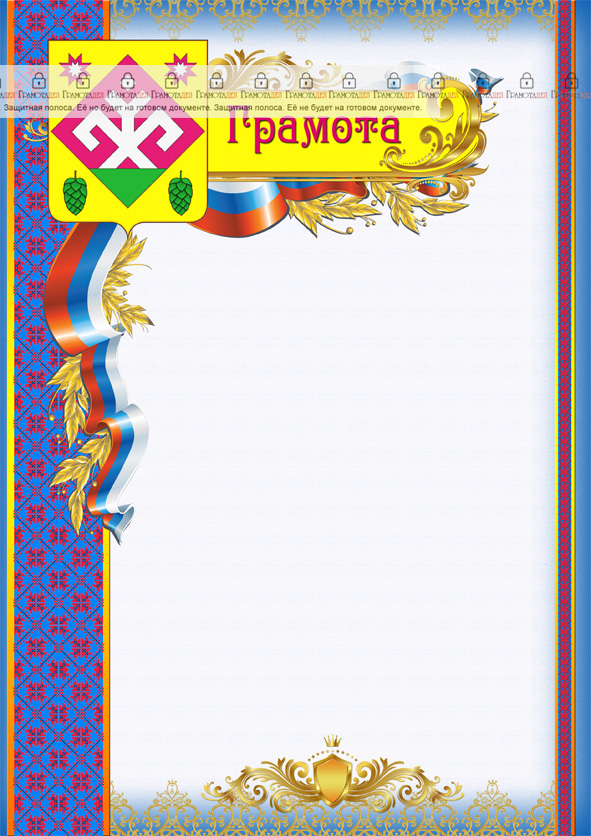 Приложение № 2 к Положению о наградах                                                                                            сельского поселения Рысайкино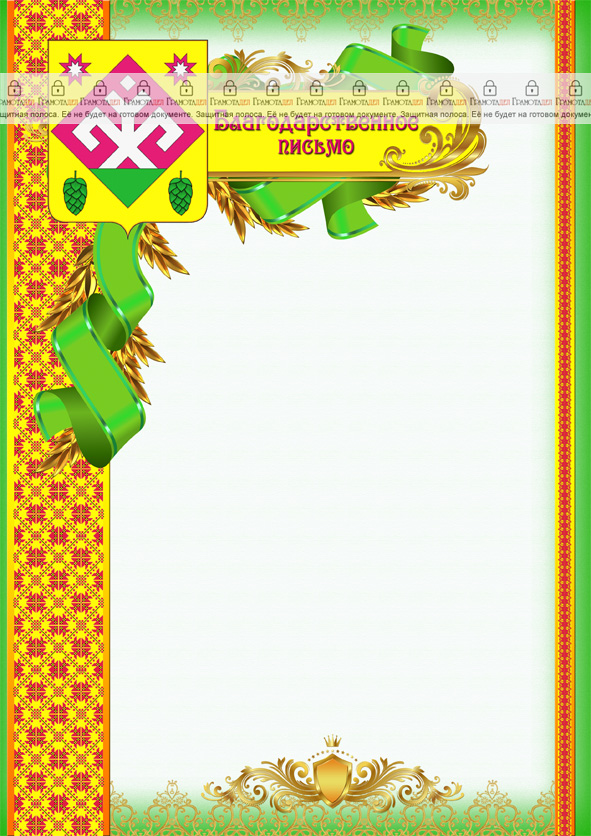 С О Б Р А Н И ЕП  Р Е Д С Т А В И Т Е Л Е ЙСЕЛЬСКОГО ПОСЕЛЕНИЯРЫСАЙКИНОмуниципального районаПОХВИСТНЕВСКИЙСАМАРСКОЙ ОБЛАСТИвторого созываР Е Ш Е Н И Е19.03.2018г  № 80с. Рысайкино